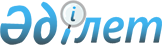 О переименовании населенных пунктов Жетысайского и Келесского районов Туркестанской областиСовместные решение Туркестанского областного маслихата от 10 декабря 2021 года № 13/141-VII и постановление акимата Туркестанской области от 22 декабря 2021 года № 281. Зарегистрированы в Министерстве юстиции Республики Казахстан 11 января 2022 года № 26435
      В соответствии с подпунктом 4) статьи 11 Закона Республики Казахстан "Об административно-территориальном устройстве Республики Казахстан", на основании заключений областной ономастической комиссии от 26 декабря 2019 года и от 27 апреля 2021 года, с учетом мнения населения акимат Туркестанской области ПОСТАНОВЛЯЕТ и Туркестанский областной маслихат РЕШИЛ:
      1. Переименовать следующие административно-территориальные единицы Туркестанской области:
      по Жетысайскому району:
      село "40 лет Победы" сельского округа Атамекен в село "Баянды";
      село "Карла Маркса" сельского округа Казыбек би в село "Таубай ата";
      село "Первомайское" сельского округа Кызылкум в село "Алтынкөл";
      село "Кирова" сельского округа Кызылкум в село "Ақбұлақ";
      село "Чехова" сельского округа Макталы в село "Жетісу".
      по Келесскому району:
      село "М. Горький" сельского округа Актобе в село "Кеңдала";
      село "Кызыласкер" сельского округа Актобе в село "Лесбек батыр";
      село "Орджиникидзе" сельского округа Ошакты в село "Сәмбет Саттаров";
      село "Димитрово" сельского округа Биртилек в село "Ораз ата";
      село "Азербайджан" сельского округа Биртилек в село "Көлтоған";
      село "Ленинжолы" сельского округа Алпамыс батыр в село "Ақжол";
      село "Первое мая" сельского округа Кошкарата в село "1 Мамыр";
      село "Коммунизм" сельского округа Бирлик в село "Ащысай".
      2. Государственному учреждению "Аппарат акима Туркестанской области" в порядке, установленном законодательством Республики Казахстан, обеспечить:
      1) государственную регистрацию настоящего совместного постановления акимата Туркестанской области и решения Туркестанского областного маслихата в Министерстве юстиции Республики Казахстан;
      2) размещение настоящего совместного постановления акимата Туркестанской области и решения Туркестанского областного маслихата на интернет-ресурсе акимата Туркестанской области после его официального опубликования.
      3. Контроль за исполнением настоящего совместного постановления акимата Туркестанской области и решения Туркестанского областного маслихата возложить на заместителя акима области Калкаманова С.А.
      4. Настоящее совместное постановление акимата Туркестанской области и решение Туркестанского областного маслихата вводится в действие по истечении десяти календарных дней после дня его первого официального опубликования.
					© 2012. РГП на ПХВ «Институт законодательства и правовой информации Республики Казахстан» Министерства юстиции Республики Казахстан
				
      Аким Туркестанской области

У. Шукеев

      Секретарь Туркестанского

      областного маслихата

К. Балабиев
